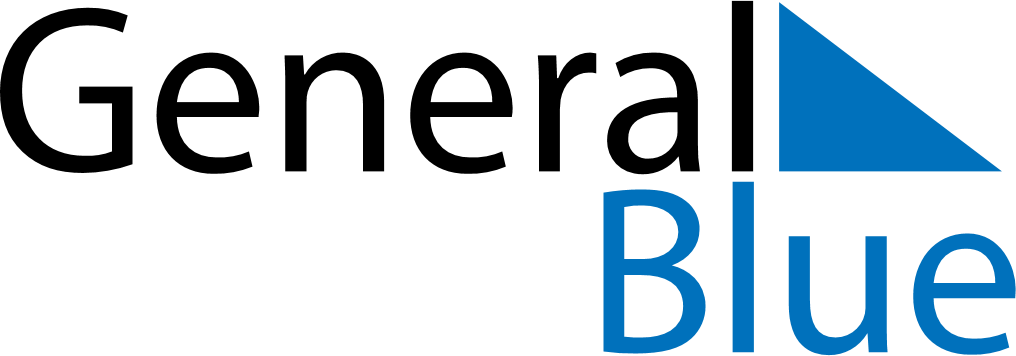 May 2021May 2021May 2021United StatesUnited StatesMONTUEWEDTHUFRISATSUN123456789Mother’s Day10111213141516171819202122232425262728293031Memorial Day